Counting of the Omer 2013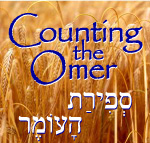 Lev 23:15-16  ‘And from the morrow after the Sabbath, from the day that you brought the sheaf of the wave offering, you shall count for yourselves: seven completed Sabbaths. ‘Until the morrow after the seventh Sabbath you count fifty days, then you shall bring a new grain offering to יהוה.We are instructed by יהוה to count 49 days (7 completed Sabbaths) concluding with the celebration of Shavuot on the 50th day. This period is called "Sefirat HaOmer", the counting of the Omer.  According to Rabbinic sources, the Omer count recalls an earlier event when the children of Israel prepared themselves for receiving the Torah at Mt. Sinai at Shavuot. It is also important to note that on Shavuot ("Pentecost" in Greek) the disciples of Yahshua were filled with the "Spirit of Elohim" (Acts 2). May you draw near to HIM and be filled with the spirit of wisdom and truth during these 50 days.Day  1 [Sunday following the regular Shabbat during unleavened bread]Yermiyahu 1Day   2  - April 1st  Yermiyahu 2Day   3 Yermiyahu 3Day   4 Yermiyahu 4Day   5 Yermiyahu 5Day   6 Yermiyahu 6Day   7  Shabbat  ~ First Completed Week ~ April 6th  Yermiyahu 7Day   8 Yermiyahu 8Day   9 Yermiyahu 9Day  10 Yermiyahu 10Day  11 Yermiyahu 11Day  12 Yermiyahu 12Day  13 Yermiyahu 13Day  14  Shabbat  ~ Second Completed Week ~ April 13th   Yermiyahu 14Day  15 Yermiyahu 15Day  16 Yermiyahu 16Day  17 Yermiyahu 17Day  18 Yermiyahu 18Day  19 Yermiyahu 19Day  20 Yermiyahu 20Day  21  Shabbat  ~ Third Completed Week  ~ April 20th    Yermiyahu 21Day  22 Yermiyahu 22Day  23 Yermiyahu 23Day  24 Yermiyahu 24Day  25 Yermiyahu 25Day  26 Yermiyahu 26Day  27 Yermiyahu 27Day  28  Shabbat  ~ Fourth Completed Week ~ April 27th  Yermiyahu 28Day  29 Yermiyahu 29Day  30 Yermiyahu 30Day  31 Yermiyahu 31Day  32 Yermiyahu 32Day  33 – Lag B’Omer Yermiyahu 33Day  34 Yermiyahu 34Day  35  Shabbat  ~ Fifth Completed Week ~ May 4th  Yermiyahu 35Day 36 Yermiyahu 36Day 37 Yermiyahu 37Day 38 Yermiyahu 38Day 39 Yermiyahu 39Day 40   Yermiyahu 40Day 41 Yermiyahu 41Day 42  Shabbat  ~ Sixth Completed Week ~ May 11th  Yermiyahu 42Day 43 Yermiyahu 43Day 44 Yermiyahu 44Day 45 Yermiyahu 45Day 46 Yermiyahu 46Day 47 Yermiyahu 47, 48Day  48 Yermiyahu 49,50Day  49  Shabbat  ~ Seventh Completed Week ~ May 18th  Yermiyahu 51,52Day  50  ~ SHAVUOT! ~ (Yom HaBikurim) – May 19th  Scroll of RuthAdditional readings on Shavuot:Acts 2:1 - 47		Numbers 28:26 - 31Exodus 19:3 - 20:26	Deuteronomy 14:22 - 16:17Leviticus 23:15 – 21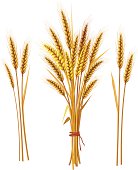 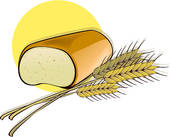 Other dates to remember during the counting of the Omer:Hebrew Date: 	    Aviv/Nissan 27 Holocaust Memorial day (Yom Hashoah)	Iyar 4 Memorial Day (Yom Hazikaron)	Iyar 5 Israel Independence Day (Yom Ha'Atzmaut) 	Iyar 28 Jerusalem Day (Yom Yerushalayim)	Iyar 29 Hebron (Liberation) Day (Yom Hebron) 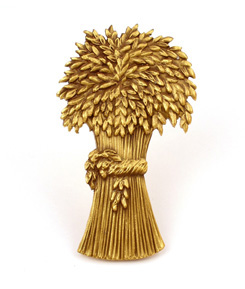 For Further information, go to: www.returnoftheremnant.com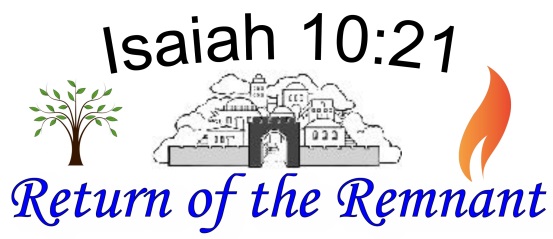 